Ποιος; Ποιον; Ο Γιώργος κυνηγάει τον Τάσο. 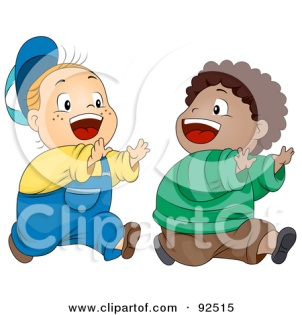 – Ποιος  κυνηγάει τον Τάσο;			– Ο Γιώργος. – Ποιον κυνηγάει ο Γιώργος;			– Τον Τάσο.          1. Η Χαρά κυνηγάει τον Αντρέα. – Ποιος________________________;  	– ____________– Ποιον________________________; 	– ____________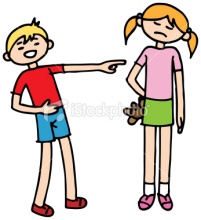 2. Ο Δημήτρης κοροϊδεύει την Έλλη.– Ποιος________________________;	–____________– Ποιον________________________;	–____________3. Ο Παύλος περιμένει την Κατερίνα.  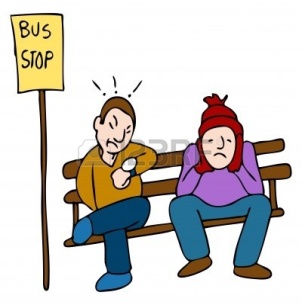 – Ποιος________________________;	–____________– Ποιον________________________;	–____________4. Η Χριστίνα βοηθάει τον Παναγιώτη.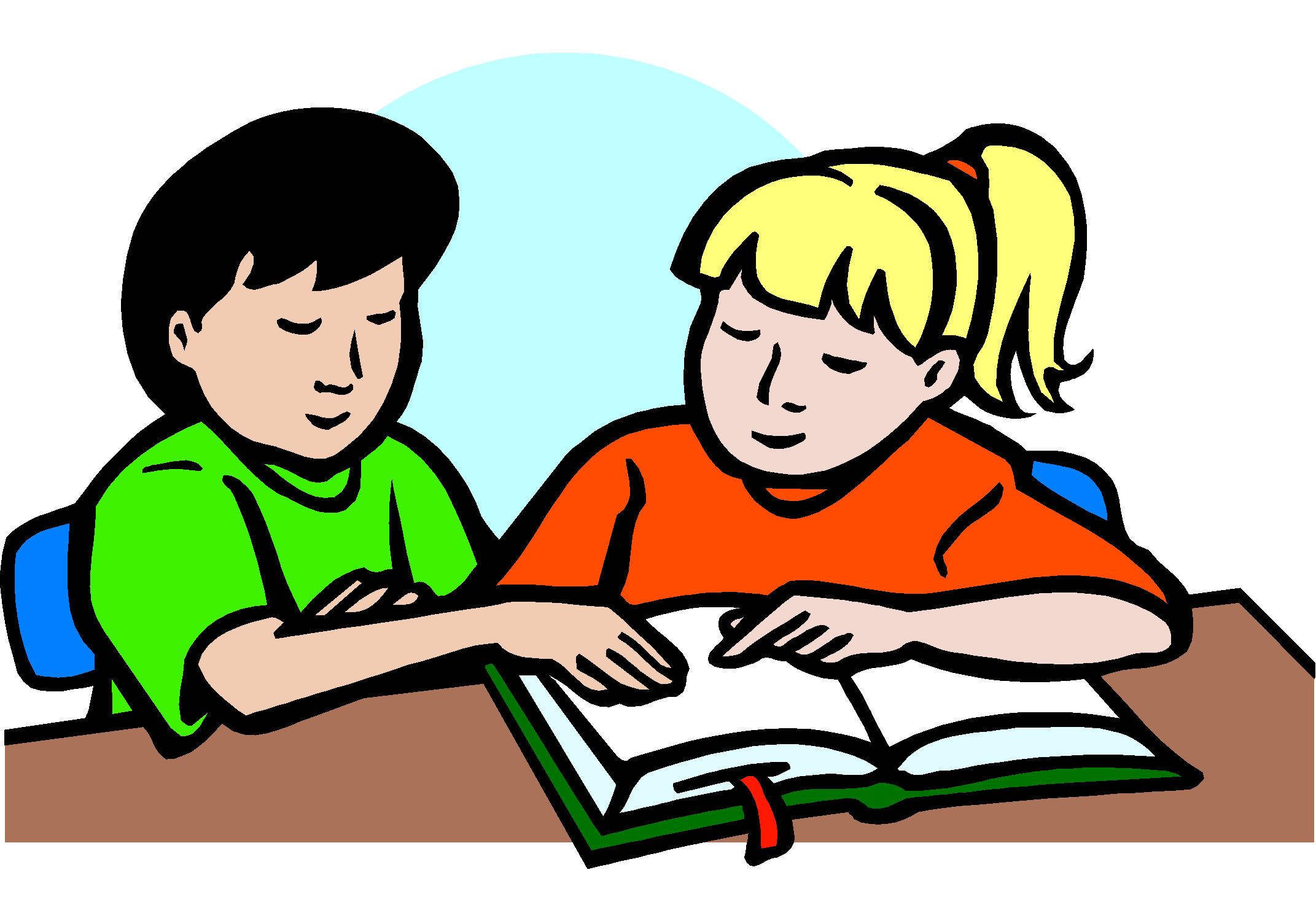 – Ποιος________________________;	–____________– Ποιον________________________;	– ____________5. Ο Ηλίας χαιρετάει την Ελένη.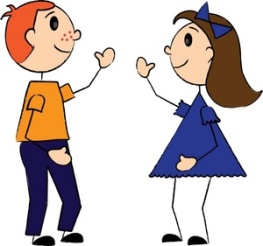 – Ποιος________________________;  	–____________– Ποιον________________________; 	–____________6. Η Ειρήνη αγαπάει τον Γιώργο. – Ποιος________________________;	–____________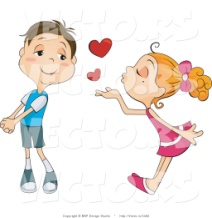 – Ποιον________________________;	–____________7. Ο Άρης μαλώνει την Ήρα.  – Ποιος________________________;	– ____________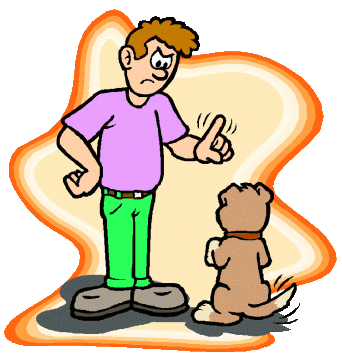 – Ποιον________________________;	– ____________8. Ο Ολυμπιακός κερδίζει τον Παναθηναϊκό.– Ποιος________________________; 	–____________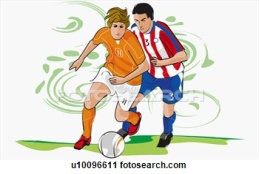 – Ποιον________________________; 	–____________ 9. Η μαμά ντύνει την μπέμπα.– Ποιος________________________;	–____________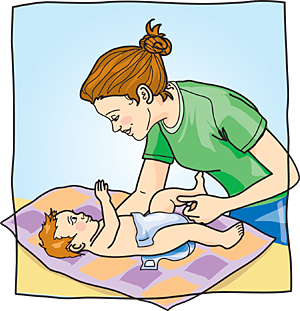 – Ποιον________________________;	–____________